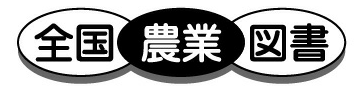 発行　全国農業委員会ネットワーク機構  〒102-0084 東京都千代田区二番町9-8 中央労働基準協会ビル　　　一般社団法人　全国農業会議所  　　　　　 TEL.03-6910-1131　https://www.nca.or.jp/tosho/お申し込みは　●●●農業会議へ（TEL:　　　　　 FAX:　　　　　）令和版 農業者年金加入推進携帯パンフレット31-43 ポケット判・名入れ・12頁 定価110円 税込み・送料別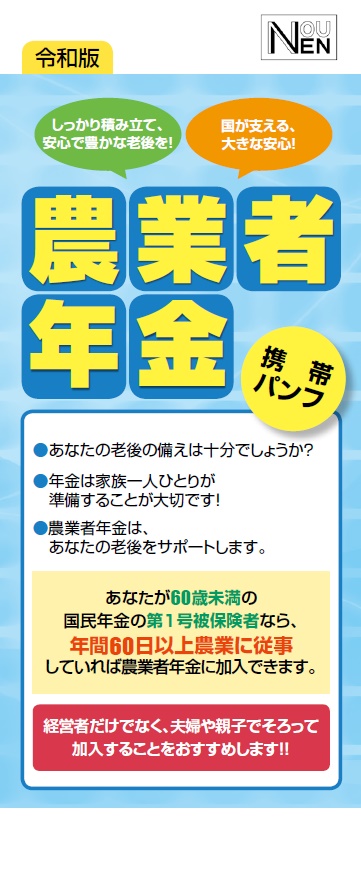  申込書住所：〒住所：〒住所：〒住所：〒 申込書名称：名称：名称：名称： 申込書電話番号：　　　　（　　　）電話番号：　　　　（　　　）担当者：担当者： 申込書コード：31-43図書名：令和版 農業者年金加入推進携帯パンフレット図書名：令和版 農業者年金加入推進携帯パンフレット部数：　　　 部 申込書コード：　-図書名：図書名：部数：　　　 部 申込書コード：　-図書名：図書名：部数：　　　 部通信欄：通信欄：通信欄：通信欄：通信欄：